Essentials of Fashion, Apparel, and Interior Design    Course No. 30110
Credit: 0.5Pathways and CIP Codes: Fashion, Apparel, Interior Design (19.0999)Course Description: Technical Level: Essentials of Interior and Textile Design introduces students to and expands upon the various aspects of industry, conveying the commercial application of principles and elements of design, production processes, and maintenance techniques to meet the design needs of humans. This course will also provide a discussion and exploration of career opportunities in interior, textiles, and set/exhibit design.Directions: The following competencies are required for full approval of this course. Check the appropriate number to indicate the level of competency reached for learner evaluation.RATING SCALE:4.	Exemplary Achievement: Student possesses outstanding knowledge, skills or professional attitude.3.	Proficient Achievement: Student demonstrates good knowledge, skills or professional attitude. Requires limited supervision.2.	Limited Achievement: Student demonstrates fragmented knowledge, skills or professional attitude. Requires close supervision.1.	Inadequate Achievement: Student lacks knowledge, skills or professional attitude.0.	No Instruction/Training: Student has not received instruction or training in this area.Benchmark 1: CompetenciesBenchmark 2: CompetenciesBenchmark 3: CompetenciesBenchmark 4:	 CompetenciesI certify that the student has received training in the areas indicated.Instructor Signature: 	For more information, contact:CTE Pathways Help Desk(785) 296-4908pathwayshelpdesk@ksde.org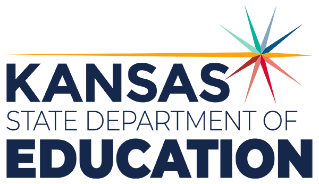 900 S.W. Jackson Street, Suite 102Topeka, Kansas 66612-1212https://www.ksde.orgThe Kansas State Department of Education does not discriminate on the basis of race, color, national origin, sex, disability or age in its programs and activities and provides equal access to any group officially affiliated with the Boy Scouts of America and other designated youth groups. The following person has been designated to handle inquiries regarding the nondiscrimination policies:	KSDE General Counsel, Office of General Counsel, KSDE, Landon State Office Building, 900 S.W. Jackson, Suite 102, Topeka, KS 66612, (785) 296-3201. Student name: Graduation Date:#DESCRIPTIONRATING1.1Identify roles and responsibilities of individuals engaged in fashion, apparel and interior design careers.1.2Analyze opportunities for employment and entrepreneurial endeavors for this field.1.3Summarize education, training and credential requirements for career paths in fashion, apparel, textiles, interior design, set and exhibit design, costuming and etc.1.4Understand the impact of legislation, industry standards, labeling, and labor laws on the FAID industry.1.5Explore the global nature of the FAID industry.1.6Analyze the benefit of membership in professional organizations related to the FAID industry.#DESCRIPTIONRATING2.1Understand the role of the design elements and principles in good design.2.2Evaluate the principles and elements of design used in a variety of interior, textiles and apparel applications.2.3Compare and contrast how design elements and principles are used in the fashion and apparel vs the interior design applications.2.4Explain the production process for creating fibers, yarn, woven and knit fabrics, and non-woven textile products.2.5Understand relationship between fiber functionality, wear and usability to differing applications.2.6Analyze wall and floor coverings as to functionality, wear and usability.2.7Explain the ways in which fiber, fabric, texture, pattern and finish can affect visual appearance of textiles in apparel and interior uses.2.8Apply basic and complex color schemes and color theory to develop and enhance visual effects and mood.2.9Illustrate understanding by generating well designed examples of apparel and interior design.#DESCRIPTIONRATING3.1Understand and use appropriate terminology in fashion design, apparel production, textile descriptions and interior design applications.3.2Analyze work flow and work triangles for effectiveness in both apparel and interior design work spaces and residential floor plans.3.3Identify and appropriately use studio tools (fashion, apparel and interior design).3.4Create basic sketches, 9-head garment designs, fashion lines, scaled floor plans, elevations and renderings.3.5Demonstrate basic ability to use technology related to the FAID industry.3.6Identify considerations in the development of a product that meets client needs.#DESCRIPTIONRATING4.1Participate in civic/community leadership and teamwork opportunities to enhance customer relation skills (i.e. FCCLA).4.2Interpret directions to appropriately use tools, follow procedures and establish foundational industry work habits.4.3Create a reference of reliable sources of information (informational texts, internet, and/or technical materials) to review and apply in completing design or production assignments.4.4Develop personal goals and objectives, including prioritizing tasks to be completed using timelines and time management knowledge and skills to improve workflow and meet deadlines.4.5Generate new and creative ideas to solve problems by brainstorming possible solutions in lab settings.4.6Compare and contrast the cost of doing business across price points (e.g. constructing, manufacturing, altering, or repairing textile, apparel, and fashion products, how to set pricing for interior design work).4.7Demonstrate safe work habits and procedures, including injury protocol, for reporting and handling accidents and safety incidents in a production lab. (i.e. electrical equipment, use of technology, cutting tools, storage of equipment, first aid, etc.).4.8Demonstrate ability to communicate and resolve conflicts with a diverse classroom setting independently.4.9Manage personal work habits to accomplish assignments.4.10Create an electronic or physical portfolio for use in demonstrating knowledge, skills and experiences to include evaluations of garments, product samples, and pictures of completed work.4.11Communicate fashion, apparel and textile knowledge to others.